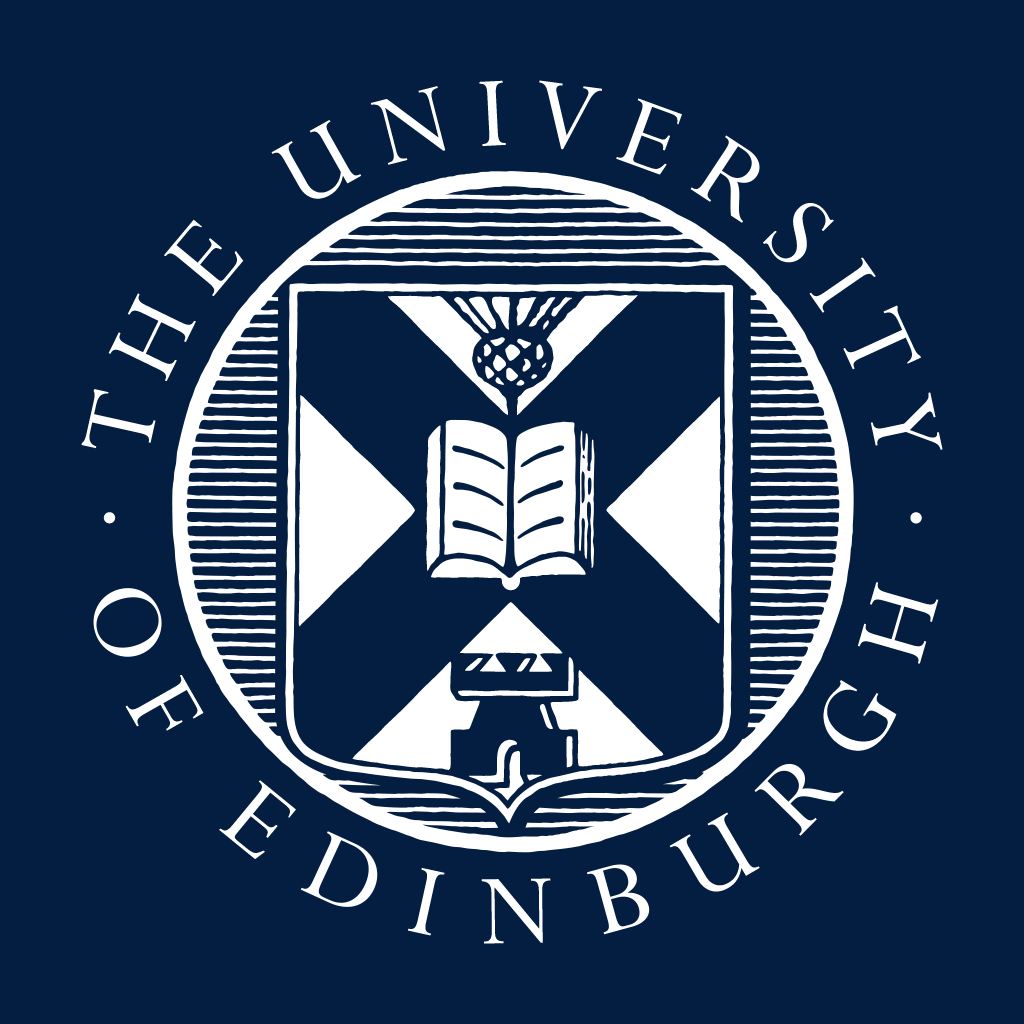 STRICTLY CONFIDENTIALIf you require this document in an alternative format please contact HR via email HRHelpline@ed.ac.uk  or by telephone on 0131 651 5151 STRICTLY CONFIDENTIALIf you require this document in an alternative format please contact HR via email HRHelpline@ed.ac.uk  or by telephone on 0131 651 5151 Section 1:  Applicant’s DetailsSection 1:  Applicant’s DetailsEmployee Name:       Employee Name:       Grade/ Job Title sought:       Grade/ Job Title sought:       Section 2:  Referee/ Assessor DetailsSection 2:  Referee/ Assessor DetailsTitle and Name:       Title and Name:       Institution:       Institution:       Date completed:       Date completed:       Referee/ Assessor email:       Referee/ Assessor email:       Briefly explain how you know the applicant and/or their work. Briefly explain how you know the applicant and/or their work. Do you believe you have any conflicts of interest that prevent you from making an objective assessment of this applicant?  Yes     No    If yes, please give details:Do you believe you have any conflicts of interest that prevent you from making an objective assessment of this applicant?  Yes     No    If yes, please give details:Section 3: Promotion CriteriaApplicants are expected to demonstrate they meet the criteria outlined below, normally in at least two categories. In exceptional circumstances they may have a strong focus in one of the criteria.Section 3: Promotion CriteriaApplicants are expected to demonstrate they meet the criteria outlined below, normally in at least two categories. In exceptional circumstances they may have a strong focus in one of the criteria.ResearchIncluding datasets and software, influence on policy and practice, research income, research publications, citation performance and scientific contentEducationActivities related to teaching, learning, student outcomes and the student experience.Management, Leadership and CitizenshipContributions to the management of the School/Deanery, College and/or the University, for example through membership of committees, participating in collegial projects or by leading an academic area of activity. It may also include professional activities outside the University. It is expected that contribution will support the values of equality, diversity and inclusion.Knowledge ExchangeActivities that they are involved in beyond the academic community which contribute to increasing the impact of research. This includes commercialisation, technology transfer, public engagement and engagement with policy and professional practice. It may involve research led learning and teaching and the provision of continuing professional development.This could also be demonstrated by:This could also be demonstrated by:Team and interdisciplinarycontributionUndertaking interdisciplinary research, making an individual contribution to group research and/or working as a key member of a research team.Section 4: Reference/Assessor ReportPlease provide a reference/report based on your knowledge of the individual’s work including any externally focussed activities based on the criteria listed above.The reference/report you provide will be seen by the relevant University promotions panels. All information provided will be treated as strictly confidential. However, you should be aware that under certain circumstances, such as data protection or other legal requirements imposed on the University, it may be necessary to disclose references to other parties including the individuals to whom the references refer.Section 4: Reference/Assessor ReportPlease provide a reference/report based on your knowledge of the individual’s work including any externally focussed activities based on the criteria listed above.The reference/report you provide will be seen by the relevant University promotions panels. All information provided will be treated as strictly confidential. However, you should be aware that under certain circumstances, such as data protection or other legal requirements imposed on the University, it may be necessary to disclose references to other parties including the individuals to whom the references refer.I am completing this form a Referee    Assessor    I am completing this form a Referee    Assessor    